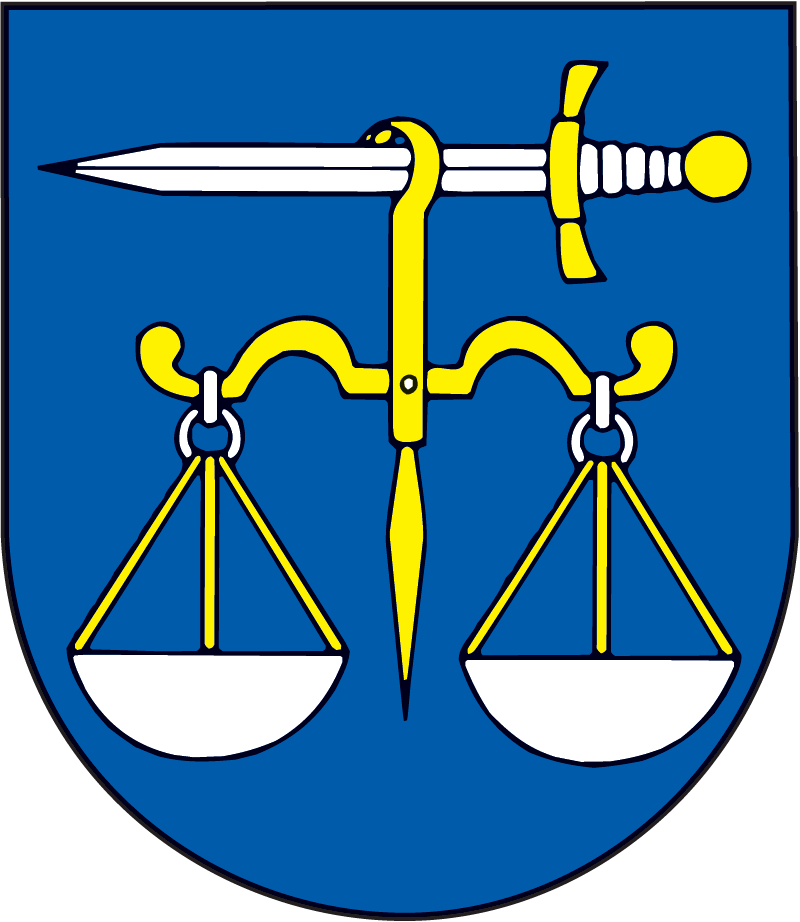 Obec  Spišské BystréMichalská 394, 059 18 Spišské Bystré________________________________________________________________Materiál na rokovanie 10. zasadnutiaObecného zastupiteľstva v  Spišskom BystromDňa:  04.09.2015K bodu  číslo: Názov materiálu:  NÁVRH NA SCHVÁLENIE SPOLUFINANCOVANIA Predkladateľ: Mgr. Marián Luha, starosta obceSpracovateľ:   Ing. Kristína Horáková, prednostka obecného úraduObsah materiálu: 1. Dôvodová správa                              2. Návrh na uznesenieV Spišskom Bystrom  dňa 19.08.20151.  Dôvodová správa:    Obec  Spišské Bystré sa zapojila do výzvy Environmentálneho fondu Bratislava na poskytnutie podpory formou dotácie na rok 2015 v rámci činnosti C4: Sanácia miest s nezákonne umiestneným odpadom.  V prípade schválenia našej žiadosti environmentálny fond poskytuje dotáciu na odstránenie nelegálnych skládok odpadov vo výške  95 % oprávnených nákladov. Spoluúčasť obce ako žiadateľa je  5  %.  Do výzvy sme zaradili dve lokality – potok Bystrá a rómska osada. Rozpočtované náklady na vyčistenie rómskej osady predstavujú 97 257,87 eur, z toho dotácia EF bude vo výške 92 394,98 eur a spolufinancovanie obce bude vo výške 4 862,89 eur. Rozpočtované náklady na vyčistenie toku Bystrá sú vo výške 86 547,99 eur, z toho dotácia EF bude vo výške 82 220,59 eur a spolufinancovanie obce bude vo výške 4 327,40 eur.Celkové náklady za obidve lokality predstavujú 183 805,86 eur, z toho dotácia EF bude           vo výške 174 615,00 eur a spoluúčasť obce bude vo výške 9 190,86 eur.Činnosti spočívajú v zbere a sústredení odpadu, jeho naložení, odvoze, uložení na povolenej skládke odpadu a následnej úprave miesta zatrávnením, na toku – zber a sústredenie, vytriedenie zložiek odpadu podľa druhu, naloženie, odvoz a uskladnenie. Hlavným cieľom uvedených činností je zlepšenie podmienok životného prostredia, ďalšie nezaťažovanie podzemných vôd a povrchových tokov, ale aj ovzdušia. Realizáciou týchto aktivít sa zaradíme k obciam a mestám, ktoré výrazne prispievajú k zvýšeniu úrovne a čistoty životného prostredia  a tým aj zdravia obyvateľov a v neposlednom rade aj k zvýšeniu ekologického cítenia  našich občanov. 2.   Návrh na uznesenie:Obecné zastupiteľstvo  v Spišskom  Bystrom berie na vedomiepodanie Žiadosti o poskytnutie podpory formou dotácie na rok 2015 na Environmentálny fond v rámci činnosti C4: Sanácia miest s nezákonne uloženým odpadom a zároveň schvaľujespolufinancovanie Obce Spišské Bystré v rámci činností  C4: Sanácia miest s nezákonne umiestneným odpadom vo výške 5% z celkových nákladov, t.j. 9 190,86 eur. 